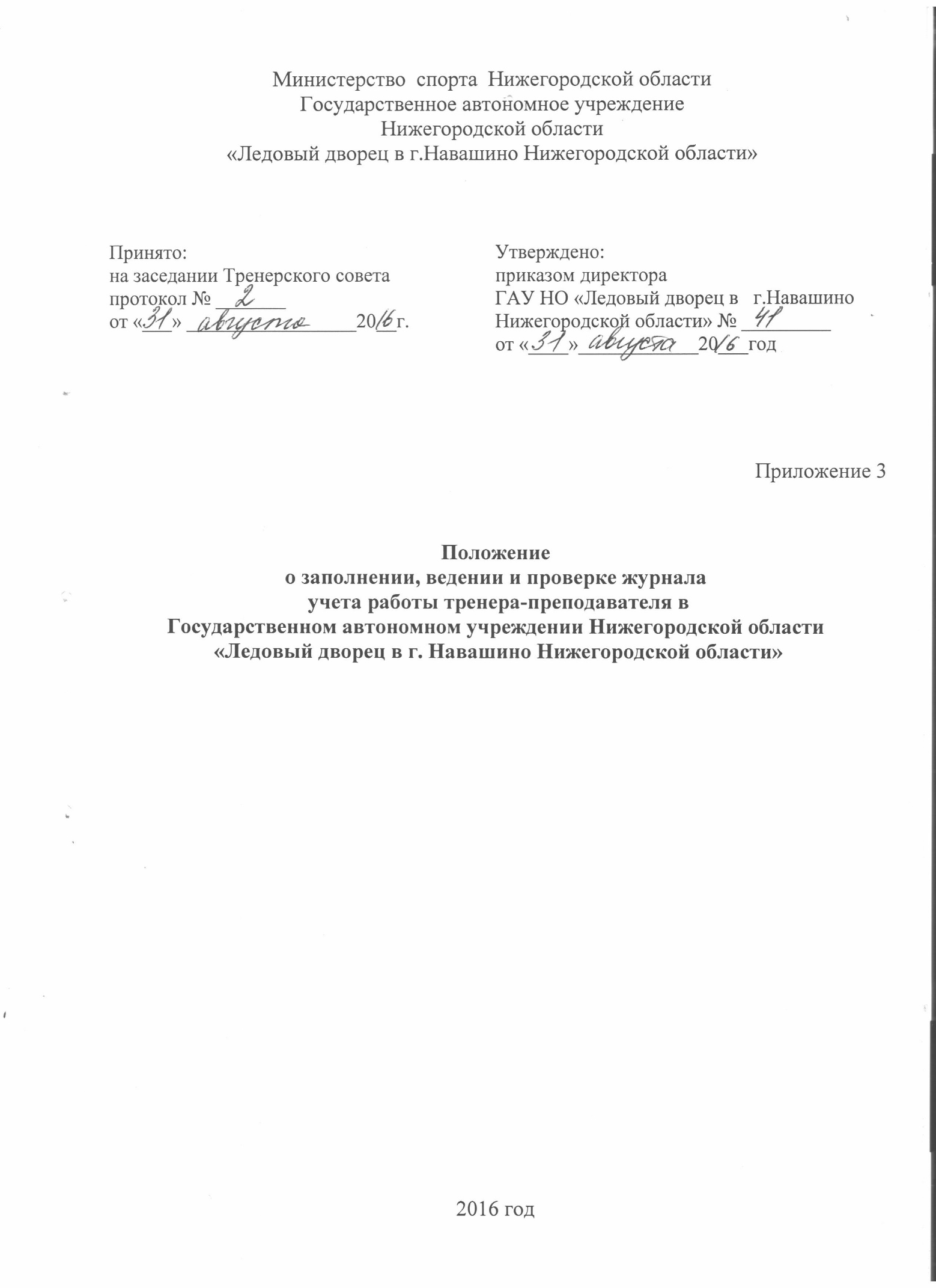 Положение о заполнении, ведении, проверке журнала и учета работы тренера-преподавателя в Государственном автономном учреждении Нижегородской области «Ледовый дворец в г. Навашино Нижегородской области»1. ОБЩИЕ ПОЛОЖЕНИЯ     1.1   Настоящее Положение разработано в соответствии с Федеральным законом  от 29.12.2012 N 273-ФЗ "Об образовании в Российской Федерации".    Целью данного Положения является определение единых требований к оформлению журналов учета работы тренера-преподавателя в учебных группах и оказания методической помощи тренерам-преподавателям.     1.2  Журнал учета работы тренера-преподавателя  (далее – Журнал) является государственным учётным  документом строгой отчётности, отражающим выполнение учебной программы, успеваемость и посещаемость обучающимися ГАУ НО «Ледовый дворец в г. Навашино Нижегородской области» (далее - Учреждение), его обязан вести каждый тренер-преподаватель.      1.3. Тренеры-преподаватели  несут ответственность за хранение, содержание в надлежащем виде Журнала в течение учебного года.    1.4. Журнал хранится в Учреждении в специально отведённом для этого месте и выдаётся под роспись тренера-преподавателя и дежурного администратора.    1.5. Контроль за правильным и систематическим заполнением Журналов осуществляет заместитель директора по учебно-спортивной работе.    1.6. По окончании учебного года Журнал сдаётся в архив Учреждения.    1.7. Журнал хранится в архиве Учреждения 5 лет. По окончании срока хранения Журнал уничтожается согласно правилам уничтожения документов с истекшим сроком хранения.    1.8  Записи в Журнале ведут тренеры-преподаватели, заместитель директора по УСР, инструктор-методист.    1.9  Все записи в Журнале должны вестись аккуратно и разборчиво только шариковой ручкой синего цвета. Заполнение всех граф в каждом разделе обязательно. Не допускается:- делать вертикальные подчеркивания отдельных граф;- вносить  исправления или стирание;- ставить в клетках, предназначенных для отметки отсутствующих на занятиях, точки или другие пометки;- делать записи карандашом.2. ПРАВИЛА ВЕДЕНИЯ ЖУРНАЛА        2.1. Титульный лист (прил., рис. 1) оформляет тренер-преподаватель. На нём отмечается этап спортивной подготовки, наименование отделения, учебный год, вид спорта, тренер, староста группы, начало и окончание ведения Журнала.     2.2 Записи в форме 1 «Расписание занятий» ведёт тренер-преподаватель в соответствии с расписанием занятий, утверждённым директором Учреждения. Все изменения расписания в течение учебного года проводятся по согласованию с заместителем директора по УСР и отмечаются на первой странице  Журнала. При изменении расписания на первой странице указываются дни и часы изменения расписания. Расписание занятий визируется заместителем директора по УСР (дата, подпись, расшифровка подписи).    2.3. Записи в форме 2 «Общие сведения» (прил., рис. 1, 2) ведёт тренер-преподаватель в соответствии с приказом о зачислении обучающихся. Фамилии, имена, отчества обучающихся прописываются в алфавитном порядке, без сокращения слов, соблюдая нормы официально-делового стиля, год поступления в Учреждение — дата, № приказа о зачислении, спортивный разряд (приказ о присвоении), даты прохождения медосмотров, место учёбы и класс в соответствии с наименованием ОУ.         2.4  В разделе «Учёт посещаемости» указывается месяц, в котором проводились занятия, с маленькой буквы, даты проведения занятий, ведётся учёт посещаемости по каждому обучающемуся, в целом по группе по каждому занятию и целом по итогам месяца. В разделе «Дата» указывается только число месяца, когда проводилось занятие согласно расписанию занятий, при этом дата на левой стороне журнала должна совпадать с датой на правой стороне развёрнутой страницы журнала. Учёт посещаемости ведётся отдельно по каждому занятию. Фамилия, имя и отчество указываются в соответствии с нормами официально-делового стиля: фамилия и инициалы.Допускаются следующие условные обозначения: н/б — отсутствует по болезни, по факту предоставляется справка с указанием сроков освобождения, при необходимости обучающиеся проходят дополнительное обследование, тренер согласовывает нагрузки для данного обучающегося с врачомн — отсутствие на занятиях без уважительной причины       2.5 В разделе 5 «Поурочная запись занятий» ставятся дата проведения занятий, номер занятия, краткое содержание занятия, количество часов, подпись тренера-преподавателя. По итогам месяца указывается количество проведённых занятий и количество выданных учебных часов.      2.6  Результаты выполнения контрольных нормативов записываются на основании учебно-годового плана по факту приёма контрольных нормативов, экзаменов, тестирования.    2.7 В форме «Итоги работы за учебный год» все графы обязательны к заполнению. Разряд записывается с указанием № приказа о присвоении.   2.8   В форме «Проверка и инспектирование работы» заносятся положительные моменты и выявленные недостатки по факту плановых текущих и оперативных проверок директором, заместителем директора по УСР, инструктором-методистом.3. ОБЯЗАННОСТИ АДМИНИСТРАЦИИ УЧРЕЖДЕНИЯ       3.1. Администрация Учреждения обязана своевременно обеспечить тренеров-преподавателей журналами.     3.2. Заместитель директора по УСР обязан обеспечить условия хранения журналов после их сдачи тренерами-преподавателями по окончании учебного года.       3.3. Директор, заместитель директора по УСР, инструктор-методист обязаны систематически осуществлять контроль за правильностью ведения журнала, итоги контроля записывать в разделе журнала «Проверка и инспектирование работы».     3.4. Заместитель директора по УСР, инструктор-методист обязаны систематически осуществлять контроль за устранением указанных ими замечаний по заполнению журнала.    3.5. Заместитель директора по УСР, инструктор-методист обязаны потребовать объяснительную с тренера-преподавателя,  допустившего порчу или утерю журнала, составить акт и доложить в установленном порядке директору.         3.6. Ежемесячно с 23 по 25 число заместитель директора по УСР производит проверку журнала и на основании записей заполняет табель оплаты труда тренеров-преподавателей с учётом месячной нагрузки и фактическим выполнением учебного плана, утверждается директором и сдаётся в бухгалтерию.          3.7. В случае внесения исправлений в журнале, напротив исправления пишется «исправленному верить», ставится подпись заместителя директора по УСР и печать для документов.4. ОБЯЗАННОСТИ ТРЕНЕРА-ПРЕПОДАВАТЕЛЯ         4.1 Тренер-преподаватель обязан: - изучить указания к ведению журнала;- иметь журнал во время проведения занятий; - заполнять журнал после каждого занятия;- соблюдать правила хранения журнала, использования журнала регистрации работы с журналами групповой работы тренеров-преподавателей; - представлять журнал ежемесячно и по первому требованию администрации Учреждения для проверки; - своевременно реагировать на предложения и устранять замечания проверяющих;  - в случае утери или порчи журнала по своей вине восстановить его; - своевременно, аккуратно и разборчиво заполнять разделы журнала.    4.2. Журнал сдаётся тренером-преподавателем на проверку заместителю директора по УСР ежемесячно с 23 по 25 число.     4.3. Отсутствие своевременных записей в журнале тренера-преподавателя рассматривается как прогул, незаполненные даты к оплате не подлежат.                                                                                             ПриложениеРисунок 1 Титульный лист.                                                        Министерство спорта                                                              Нижегородской области                                                                          ЖУРНАЛ                                                         учёта групповых занятий                                          ГАУ НО «Ледовый дворец в г. Навашино                                                       Нижегородской области»                                                                  СОГ   1 года обучения                                                                       по                   хоккею_________                                                                            (наименование вида спорта)                                                 Тренер-преподаватель_____________ /Иванов И.И./                                                    Староста группы__________________/Петров П.П./.                                                                                    Начат         «01» сентября 2016 г.                                                                                     Окончен      « ..»               2017г.Рисунок 2  Общие сведения (левая сторона)Рисунок  3 (правая сторона)Рисунок 4 Запись занятий№ п/пФамилия, имя, отчествоГод рожденияДата поступления в ГАУ НОМесто учёбы, классСпортивный разрядСпортивный разряддатадата№ п/пФамилия, имя, отчествоГод рожденияДата поступления в ГАУ НОМесто учёбы, классСпортивный разрядСпортивный разрядмедосмотрмедосмотрна 01.09на 01.12       121Иванов Иван Иванович20082016МБОУ СОШ №3, 3 «а»-III юн.11.09.1615.01.17Домашний адрес, №  телефона Фамилия, имя, отчество родителей, место работы, должность, телефонул. Ленина, 1 — 13, т. 5-32-32Иванов Иван Сидорович, ООО «МТК», тракторист, т. 9221111111, Иванова Наталья Петровна, ИП «Иванов», продавец, т. 922222222ул. Российская, 12 — 3, т. 5-40-90Петров Пётр Иванович, ОАО «Борец», электромонтёр, т. 980888888Петрова Ирина Степановна, домохозяйка, т. 930333333Дата проведенияКоличество присутствующихКоличество часовКраткое содержание занятийРоспись тренера 15.09.16201ТБ и правила поведения на УТЗ. ФиС в России. История развития спорта. Основы знаний о гигиене.